MEDDELANDE OM VALMÖTE	Bilaga 1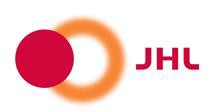 (arbetsgivarens/företagets namn)JHL:S FÖRTROENDEMANNAVALVal av förtroendeman och vice förtroendeman som berör JHL:s medlemmar ordnas	/	20	klockan	(plats)En förtroendeman väljs för följande arbetsställenKandidatnomineringIfall du är intresserad av uppgiften, kan du meddela valkommittén därom vid valmötet eller på förhand med samtyckesblanketten, senast 	/	20	.JHL ─ Julkisten ja hyvinvointialojen liittoJHL ─ Förbundet för den offentliga sektorn och välfärdsområdenaSörnäs strandväg 23, 00500 Helsingfors, PB 101, 00531 Helsing- forsTfn 010 770 31, Telefax 010 7703 330www.jhl.fi